28.10.21 В целях реализации плана мероприятий по профилактике наркомании и табакокурения среди несовершеннолетних  классные руководители 10-11 классов Имакова Г.А., Ярбилова М.М. и Атаева Н.А. организовали просмотр видеороликов по теме «НЕТ – наркотикам!»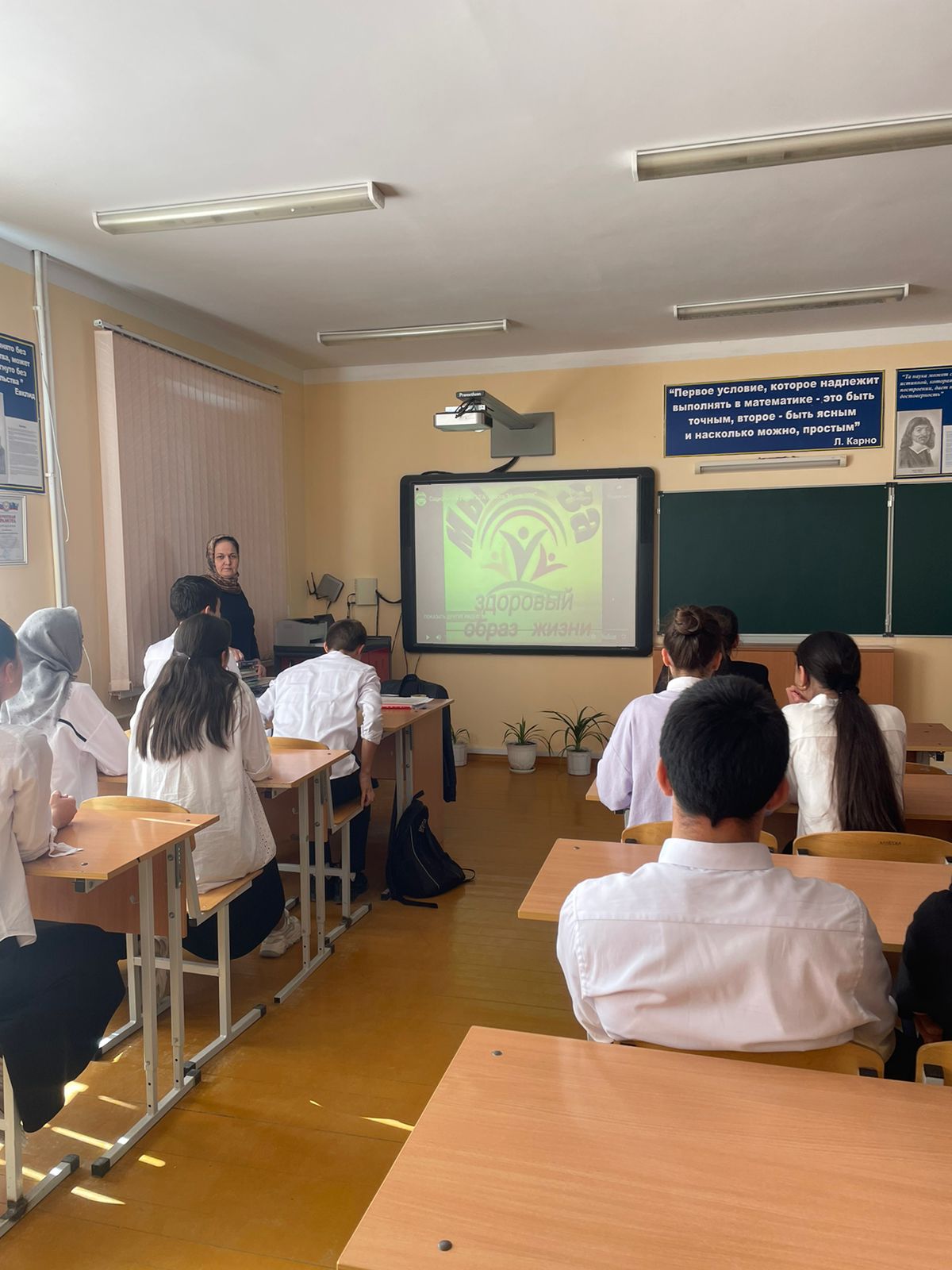 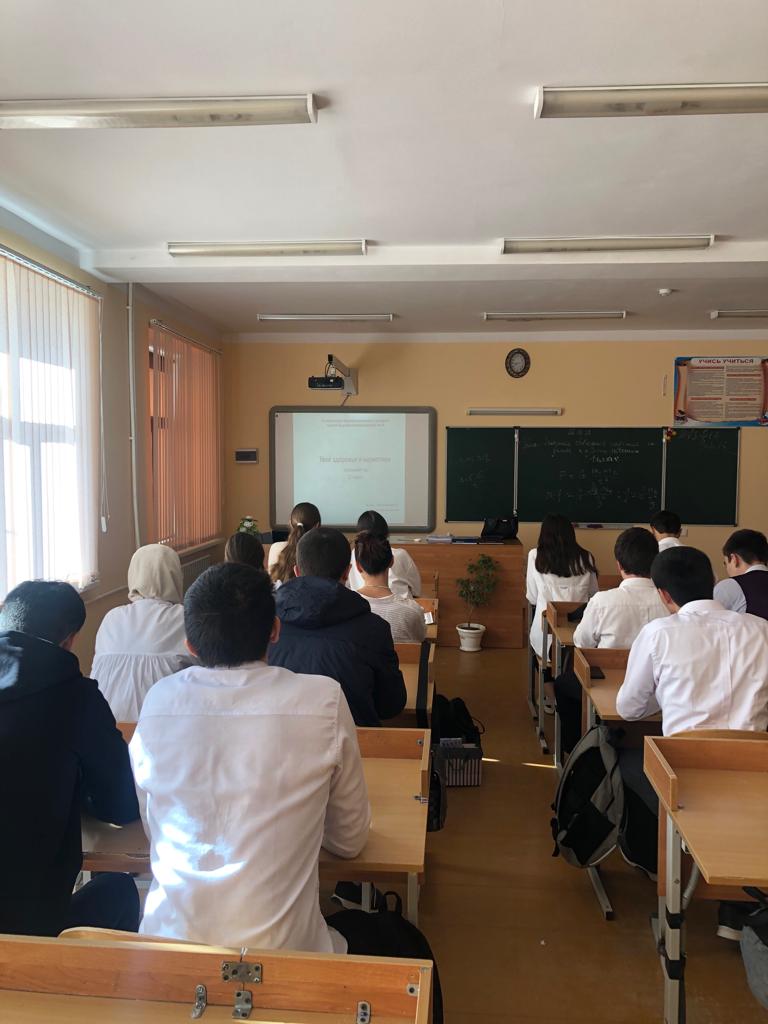 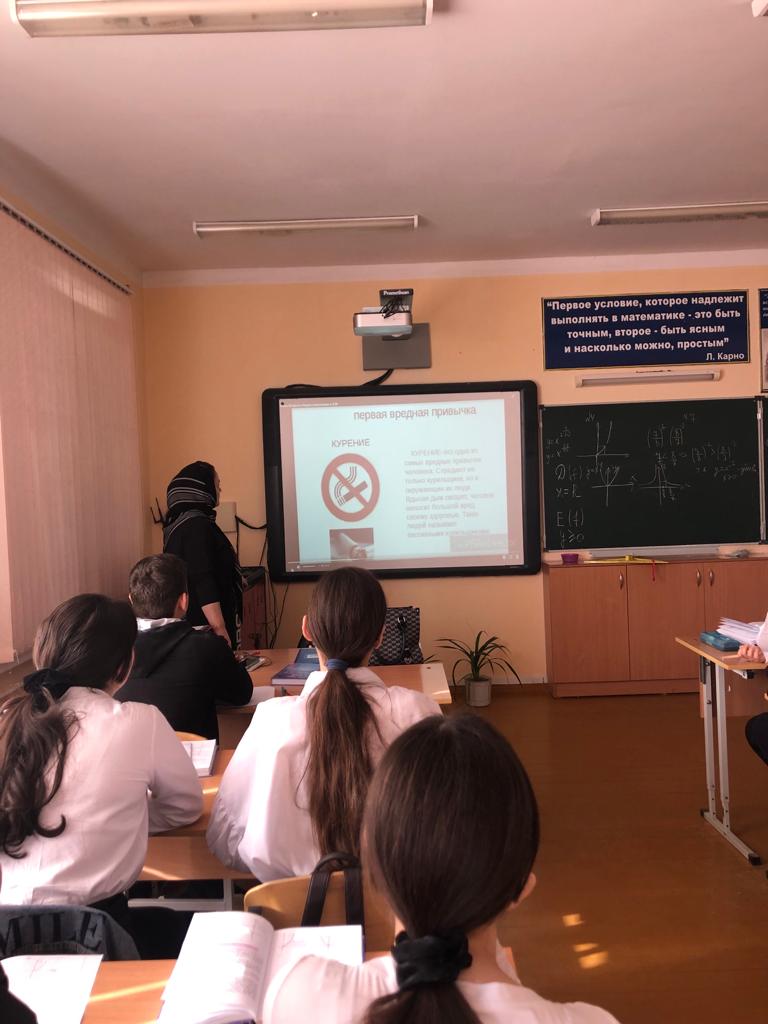 